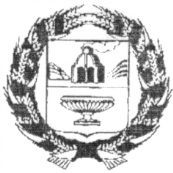 АДМИНИСТРАЦИЯ ЗАРИНСКОГО РАЙОНААЛТАЙСКОГО КРАЯП О С Т А Н О В Л Е Н И Ег. Заринск  01.06.2022                                                                                                         № _371_О проведении открытого конкурса на право осуществления перевозок по муниципальным маршрутам регулярных перевозок на территории муниципального образования Заринский район Алтайского края В соответствии с Федеральным законом от 13.07.2015 № 220-ФЗ 
«Об организации регулярных перевозок пассажиров и багажа автомобильным транспортом и городским наземным электрическим транспортом в Российской Федерации и о внесении изменений в отдельные законодательные акты Российской Федерации», законом Алтайского края от 05.05.2016 № 32-ЗС 
«Об организации транспортного обслуживания населения в Алтайском крае», Уставом муниципального образования Заринский район, Администрация районаП О С Т А Н О В Л Я Е Т:            1. Утвердить конкурсную документацию на проведение открытого конкурса на право осуществления перевозок по муниципальным маршрутам регулярных перевозок на территории муниципального образования Заринский район Алтайского края (прилагается).            2. Провести открытый конкурс на право осуществления перевозок по муниципальным маршрутам регулярных перевозок на территории муниципального образования Заринский район Алтайского края в соответствии с конкурсной документацией, утвержденной настоящим постановлением           3. Обнародовать извещение о проведении открытого конкурса и конкурсную документацию в информационно-телекоммуникационной сети «Интернет» на официальном сайте Администрации Заринского района Алтайского края.            4. Контроль исполнения настоящего постановления возложить на заместителя главы Администрации района, председателя комитета по сельскому хозяйству Администрации Заринского района А.И. Светлакова.Первый заместитель главыАдминистрации района  	                                                           С.Е. ПоляковаПриложение № 1к постановлению Администрации                                                                                                 от 01.06.2022      № 371И З В Е Щ Е Н И Ео проведении открытого конкурса на право осуществления перевозок
по муниципальным маршрутам регулярных перевозок
на территории муниципального образование  Заринский район Алтайского краяОрганизатор конкурса – Администрация Заринского района Алтайского края.Адрес местонахождения: 659100, Алтайский край, г. Заринск, ул. Ленина, 26.Почтовый адрес: 659100, Алтайский край, г. Заринск, ул. Ленина, 26.Адрес электронной почты: gkhadm@yandex.ruНомер контактного телефона: 8 (38595) 22-3-15Предмет открытого конкурса: право на получение свидетельства об осуществлении перевозок по муниципальным маршрутам регулярных перевозок на территории муниципального образования Заринский район Алтайского края.Срок, место и порядок предоставления конкурсной документации:Конкурсная документация предоставляется в течение всего срока со дня опубликования извещения о проведении открытого конкурса до дня окончания приема заявок на участие в открытом конкурсе включительно по адресу: 659100, Алтайский край, г. Заринск, ул. Ленина, 26, каб. №39Конкурсная документация предоставляется по рабочим дням (время местное).Режим работы: понедельник – четверг – с 08-00 часов до 17-00 часов, пятница – с 08-00 часов до 16-00 часов, обед – с 13-00 часов до 13-48 часов.Конкурсная документация предоставляется без взимания платы, при предоставлении электронного носителя. На бумажном носителе конкурсная документация не предоставляется.Конкурсную документацию может получить уполномоченный представитель юридического лица, индивидуального предпринимателя, уполномоченного участника договора простого товарищества, имеющий при себе оформленную в установленном порядке доверенность на получение конкурсной документации.Официальный сайт, на котором размещена конкурсная документация: zarinray.ruВскрытие конвертов с заявками на участие в открытом в конкурсе: 29 июня 2022 года в 10-00 часов (время местное) по адресу: 659100, Алтайский край, г. Заринск, ул. Ленина, 26, каб. №39Рассмотрение заявок на участие в конкурсе: 08 июля 2022 года в 10-00 часов (время местное) по адресу: 659100, Алтайский край, г. Заринск, ул. Ленина, 26, каб. №39Подведение итогов открытого конкурса (утверждение его результатов):Подведение итогов и утверждение результатов открытого конкурса осуществляется путем размещения соответствующих сведений на официальном сайте организатора в течение десяти рабочих дней со дня подписания акта осмотра транспортных средств о фактическом соответствии (несоответствии) транспортных средств, указанных в заявке.                       Приложение №2                                                                                к постановлению Администрации                                                                                 от    01.06.2022      № 371КОНКУРСНАЯ ДОКУМЕНТАЦИЯна проведение открытого конкурса на право осуществления перевозок
по муниципальным маршрутам регулярных перевозок на территории муниципального образования Заринский район Алтайского края 1. Общие положенияНастоящая Конкурсная документация разработана Администрацией Заринского района Алтайского края в соответствии с Федеральным законом от 13.07.2015 № 220-ФЗ «Об организации регулярных перевозок пассажиров и багажа автомобильным транспортом и городским наземным электрическим транспортом в Российской Федерации и о внесении изменений в отдельные законодательные акты Российской Федерации» (далее – «Федеральный закон № 220-ФЗ»), законом Алтайского края от 05.05.2016 № 32-ЗС «Об организации транспортного обслуживания населения в Алтайском крае» (далее – «Закон Алтайского края»), в целях проведения открытого конкурса на право осуществления перевозок по межмуниципальным маршрутам регулярных перевозок на территории Алтайского края (далее – «открытый конкурс»).Конкурсная документация на проведение открытого конкурса на право осуществления перевозок по муниципальным маршрутам регулярных перевозок на территории муниципального образования Заринский район Алтайского края (далее – «Конкурсная документация») учитывает требования и положения действующего законодательства Российской Федерации и Алтайского края.2. Сведения об открытом конкурсе2.1. Сведения об организаторе открытого конкурса:Администрация Заринского района Алтайского края (далее – «Организатор конкурса»).Сайт: zarinray.ru.Адрес местонахождения: 659100, Алтайский край, г.Заринск, ул.Ленина, 26Почтовый адрес: 659100, Алтайский край, г.Заринск, ул.Ленина, 26Ответственное лицо: Каркавин Алексей ВалерьевичКонтактный телефон (38595) 22-3-15Адрес электронной почты: gkhadm@yandex.ru2.2. Срок подачи заявок на участие в открытом конкурсе (далее – «заявка»): Заявки на участие в открытом конкурсе могут быть поданы с 08-00 часов
01 июня 2022 года до 17-00 часов 29 июня 2022 года (время местное).Режим работы: понедельник – четверг – с. 08-00 часов до 17-00 часов, пятница – с 08-00 часов до 16-00 часов, обед – с 13-00 часов до 13-48 часов,
за исключением выходных и праздничных дней.2.3. Срок рассмотрения заявок и порядок направления уведомления о результатах рассмотрения поданных заявок:Заявки будут рассматриваться 08 июля 2022 года.Уведомления о результатах рассмотрения заявок направляются на адрес электронной почты, указанный в заявке участника открытого конкурса.2.4. Разъяснение положений Конкурсной документации, а также Положения о порядке и условиях проведения открытого конкурса:Участник открытого конкурса вправе направить Организатору конкурса в письменной форме запрос о разъяснении положений конкурсной документации,
а также Положений о порядке и условиях проведения открытого конкурса.
В течение 5 рабочих дней со дня поступления указанного запроса Организатор конкурса обязан направить в письменной форме или в форме электронного документа соответствующие разъяснения, если указанный запрос поступил Организатору конкурса не позднее, чем за пять рабочих дней до дня окончания срока подачи заявок.2.5. Срок предоставления транспортных средств на осмотр:Участник открытого конкурса (в том числе признанный победителем открытого конкурса), которому предоставлено право на получение направлено уведомление о предоставлении транспортных средств на осмотр, а также участник открытого конкурса, заявке которого присвоен второй номер и которому направлено уведомление о предоставлении транспортных средств на осмотр, обязаны подтвердить наличие на праве собственности или на ином законном основании транспортных средств, указанных в заявке, в течение 10 рабочих дней со дня направления Организатором конкурса соответствующего уведомления.3. Иные положения3.1. Порядок подачи заявки и её содержание определены разделом 4 Положения о порядке и условиях проведения открытого конкурса. Формы, утвержденные настоящей Конкурсной документацией, оформляются в печатном виде. Заявка с прилагаемыми документами представляется Организатору конкурса нарочно или заказным почтовым отправлением с уведомлением о вручении по почтовому адресу.3.2. Порядок вскрытия конвертов с заявками, рассмотрения заявок и допуск к участию в открытом конкурсе, оценки и сопоставления заявок, подведения итогов открытого конкурса, а также определения победителя открытого конкурса установлены разделами 5-7 Положения о порядке и условиях проведения открытого конкурса, утвержденного постановлением Администрации Заринского района от 30.05.2022 № 363 «Об утверждении документов для организации открытого конкурса на право осуществления перевозок по муниципальным маршрутам регулярных перевозок автомобильным транспортом на территории муниципального образования Заринский район Алтайского края».4. Предмет открытого конкурсаПредмет открытого конкурса и параметры лотов(а):Право на получение свидетельства об осуществлении перевозок по муниципальным маршрутам регулярных перевозок на территории муниципального образования Заринский район Алтайского края, утвержденных постановлением Администрации Заринского района от 23.05.2022 № 343 «Об утверждении реестра муниципальных маршрутов для осуществления регулярных пассажирских перевозок автомобильным транспортом на территории муниципального образования Заринский район Алтайского края», срок действия которого составляет 5 лет:*Классификация автобусов приведена в соответствии с Федеральным законом от 13.07.2015 № 220-ФЗ «Об организации регулярных перевозок пассажиров и багажа автомобильным и городским наземным электрическим транспортом в Российской Федерации и о внесении изменений в отдельные законодательные акты Российской Федерации»: ОМ - особо малый класс транспортных средств - длина до 5 метров включительно; М - малый класс транспортных средств - длина от более чем 5 метров до 7,5 метра включительно; С - средний класс транспортных средств - длина от более чем 7,5 метра до 10 метров включительно; Б - большой класс транспортных средств - длина от более чем 10 метров до 16 метров включительно; ОБ – особо большой класс транспортных средств – длина более чем 16 метров.**Количество резервных автобусов определено в соответствии с приказом Министерства транспорта Российской Федерации от 04.05.2018 № 172 «Об утверждении Порядка определения резервного количества транспортных средств каждого класса в зависимости от протяженности маршрута регулярных перевозок и максимального количества транспортных средств каждого класса, предусмотренного в отношении данного маршрута реестром маршрутов регулярных перевозок».ПРИЛОЖЕНИЕФорма № 1к Конкурсной документации на проведение открытого конкурса на право осуществления перевозок по муниципальным маршрутам регулярных перевозок на территории муниципального образования  Заринский район Алтайского края ОПИСЬ ДОКУМЕНТОВ,прилагаемых к заявке на участие в открытом конкурсеРуководитель организации                         _____________________________    (Ф.И.О.)м.п. (при наличии)Форма № 2к Конкурсной документации на проведение открытого конкурса на право осуществления пере-возок по муниципальным маршрутам регулярных перево-зок на территории муниципального образования Заринского района Алтайского края СПИСОКтранспортных средств, предлагаемых для осуществления регулярных перевозокСПИСОКпредлагаемых резервных транспортных средств, для осуществления регулярных перевозок*- Классификация автобусов приведена в соответствии с Федеральным законом от 13.07.2015 № 220-ФЗ «Об организации регулярных перевозок пассажиров и багажа автомобильным и городским наземным электрическим транспортом в Российской Федерации и о внесении изменений в отдельные законодательные акты Российской Федерации»: ОМ - особо малый класс транспортных средств - длина до 5 метров включительно; М - малый класс транспортных средств - длина от более чем 5 метров до 7,5 метра включительно; С - средний класс транспортных средств - длина от более чем 7,5 метра до 10 метров включительно; Б - большой класс транспортных средств - длина от более чем 10 метров до 16 метров включительно; ОБ – особо большой класс транспортных средств – длина более чем 16 метров.**- В соответствии с ГОСТ Р ИСО 16121-4-2011 «Эргономика транспортных средств. Требования к рабочему месту водителя автобуса». Транспортное средство с низким расположением пола (low-floor) –это транспортное средство, в котором не менее 35 % площади (или площади его передней части в случае сочлененного транспортного средства), отводимой для стоящих пассажиров, образует сплошную поверхность без ступенек, на которую пассажир может подняться, сделав только один шаг с поверхности земли, и имеющее хотя бы одну дверь, позволяющую это сделать.__________________________________________________________________________		___________________		____________________________(должность лица, уполномоченного на осуществление действий от имени заявителя)	(подпись)	(расшифровка подписи)М.П. (при наличии)Форма № 3к Конкурсной документации на проведение открытого конкурса на право осуществления пере-возок по муниципальным маршрутам регулярных перево-зок на территории муниципального образования Заринский район Алтайского края СПИСОКводителей, количество которых должно с учетом соблюдения требований действующего законодательства о труде обеспечить выполнение всех рейсов, предусмотренных конкурсной документацией* - В соответствии с требованиями Федерального закона от 27 июля 2006 года № 152-ФЗ «О персональных данных» я, даю свое согласие должностным лицам Министерства транспорта Алтайского края, членам конкурсной комиссии, осуществляющим процедуру проведения открытого конкурса, на сбор, систематизацию, накопление, хранение, уточнение (обновление, изменение), использование, обезличивание, блокирование, передачу третьим лицам моих персональных данных (фамилия, имя, отчество, год, месяц, дата и место рождения, адрес, социальное, имущественное положение, образование, профессия и другая информация).Настоящее согласие действует в течение периода проведения открытого конкурса с момента подачи заявки на участие в нем
до определения победителя.__________________________________________________________________________		___________________		____________________________(должность лица, уполномоченного на осуществление действий от имени заявителя)	(подпись)	(расшифровка подписи)М.П. (при наличии)Форма № 4к Конкурсной документации на проведение открытого конкурса на право осуществления перевозок по муниципальным маршрутам регулярных перевозок на территории муниципального образования Заринский район Алтайского края СПИСОКтранспортных средств, имевшихся в распоряжении в течение года,предшествующего дате проведения открытого конкурса_________________________________________________________________________	     _____________	                  ____________________(должность лица, уполномоченного на осуществление действий от имени заявителя)	(подпись)	(расшифровка подписи)М.П. (при наличии)Форма № 5к Конкурсной документации на проведение открытого конкурса на право осуществления перевозок по муниципальным маршрутам регулярных перевозок на территории муниципального образования Заринский район Алтайского края СВЕДЕНИЯоб опыте осуществления регулярных перевозок, подтверждаемого исполнением государственных или муниципальных контрактов
и (или) свидетельствами об осуществлении перевозок по маршрутам регулярных перевозок, а также иными документами, выданными в соответствии с нормативными правовыми актами субъекта Российской Федерации,
муниципальными нормативными правовыми актами__________________________________________________________________________		___________________		____________________________(должность лица, уполномоченного на осуществление действий от имени заявителя)	(подпись)	(расшифровка подписи)М.П. (при наличии)Форма № 6к Конкурсной документации на проведение открытого конкурса на право осуществления перевозок по муниципальным маршрутам регулярных перевозок на территории муниципального образования Заринский район Алтайского краяРАСПИСКАв получении конверта с документами на участие в конкурсеНастоящая расписка выдана в том, что ____._________.20___ г. в __ часов __ минут ответственным лицом организатора конкурса был принят опечатанный конверт с надписью «Документы на участие в конкурсе на право осуществления перевозок по муниципальным маршрутам регулярных перевозок на территории муниципального образования Заринский район Алтайского края», регистрационный номер открытого конкурса № _____.Конверт зарегистрирован под № ______ в журнале регистрации конвертов с документами на участие в конкурсе.Сведения о лице, принявшем конверт:Заместитель председателя комитета строительстваи жилищно-коммунального хозяйства Администрации Заринского района Алтайского края(наименование должности)Каркавин Алексей Валерьевич(фамилия, имя, отчество)__________________________(подпись)Форма № 7к Конкурсной документации на проведение открытого конкурса на право осуществления перевозок по муниципальным маршрутам регулярных перевозок на территории муниципального образования Заринский район Алтайского края ЗАЯВКАна участие в открытом конкурсе на право получения свидетельства об осуществлении перевозок по муниципальным маршрутам регулярных перевозок на территории муниципального образования Заринский район Алтайского края (далее – «Заявка, открытый конкурс»)Организатор открытого конкурса: Администрация Заринского района Алтайского края, 659100, Алтайский край, г.Заринск, ул.Ленина, 26___________________________________________________________________________(№ ЛОТА)Участник открытого конкурса:Прочие перевозчики, являющиеся участниками договора простого товарищества (при наличии):Изучив извещение о проведении открытого конкурса и конкурсную документацию, я_____________________________________________________________________________________________(Ф.И.О.)_____________________________________________________________________________________________(должность для юридических лиц)подписавший(ая) этот документ, заявляю о своем согласии с условиями открытого конкурса и прошу принять мою Заявку.Настоящей Заявкой удостоверяю, что предоставленные сведения являются полными и достоверными.В соответствии с требованиями Федерального закона от 27 июля 2006 года № 152-ФЗ
«О персональных данных» я, _________________________________________________________ __________________________________________________________________________________(фамилия, имя, отчество)даю свое согласие должностным лицам Министерства транспорта Алтайского края, членам конкурсной комиссии, осуществляющим процедуру проведения открытого конкурса, на сбор, систематизацию, накопление, хранение, уточнение (обновление, изменение), использование, обезличивание, блокирование, передачу третьим лицам моих персональных данных (фамилия, имя, отчество, год, месяц, дата и место рождения, адрес, социальное, имущественное положение, образование, профессия и другая информация).Настоящее согласие действует в течение периода проведения открытого конкурса с момента подачи мною заявки на участие в нем, а в случае признания меня победителем конкурса и выдаче мне свидетельства об осуществлении перевозок по маршруту регулярных перевозок - также и в течение периода действия свидетельства.							____________________________________М.П.			(подпись, ФИО)     (при наличии)			______________________     датаФорма № 8к Конкурсной документации на проведение открытого конкурса на право осуществления перевозок по муниципальным маршрутам регулярных перевозок на территории муниципального образования Заринский район Алтайского краяОбразец надписи на конвертеОрганизатору конкурсаАдминистрация Заринского района Алтайского края, 659100, г. Заринск, 
ул. Ленина, 26, каб. 39,тел. (38595) 22-3-15ДОКУМЕНТЫ НА УЧАСТИЕ В КОНКУРСЕна право осуществления перевозок по муниципальным маршрутам регулярных перевозок на территории муниципального образования Заринский район Алтайского края(регистрационный номер открытого конкурса  – __________, номер лота – ______________)Порядковый номер конверта*: __________Дата и время предоставления  конверта*: ____________________ г. ____ ч. ____ мин.Дата и время вскрытия конверта: ___________________________Сдал ________________________________              Принял*_______________________________                         (Ф.И.О., подпись)	                                                                                              (Ф.И.О., подпись)*Заполняется ответственным лицом организатора конкурса№ЛОТА№ и наименование маршрутаПуть следованияПротяженность маршрута, кмКоличество автобусов, необходимое для выполнениярасписания, соответствующего класса*, (количество резервных автобусов**)Количество автобусов, необходимое для выполнениярасписания, соответствующего класса*, (количество резервных автобусов**)Количество автобусов, необходимое для выполнениярасписания, соответствующего класса*, (количество резервных автобусов**)Количество автобусов, необходимое для выполнениярасписания, соответствующего класса*, (количество резервных автобусов**)Количество автобусов, необходимое для выполнениярасписания, соответствующего класса*, (количество резервных автобусов**)Времяотправления с начального пункта(час:мин)Время отправления с конечного пункта(час:мин)Периодичность№ЛОТА№ и наименование маршрутаПуть следованияПротяженность маршрута, кмОММСБОБВремяотправления с начального пункта(час:мин)Время отправления с конечного пункта(час:мин)Периодичность1№ 1 «Среднекрасилово-Хмелевка»с.Среднекрасилово (ул.Центральная), К-15, с.Староглушинка (ул.Березовая), К-15, с.Новокрасилово (ул.Зеленая), К-15, с.Гоношиха (ул.Каргопольская), К-15, К-14, г.Заринск (ул.Путевая ост. «Миронская»), К-14, г.Заринск (ул.Горького ост. «Пож.Депо»), К-54, Н1306, с.Залесиха (ул.Центральная), Н1306, с.Каменушка (ул. Центральная), Н1321, с.Яново (ул.Центральная), Н1321, Н1306, с.Хмелевка (ул.Коммунистическая)1(1)06:3017:00Движение автобуса через 2 дня с момента начала: первый рейс прямой, второй обратный и т.д. (круглогодично)2№ 2«Новомоношкино-Озерное»с.Новомоношкино (ул.Ленина), Н1303, с.Шпагино (ул.Центральная), Н1303, К-15, Н1313, с.Голубцово (ул.Центральная), Н1313, К-15, Н1315, с.Смирново (ул.Заречная), Н1315, К-15, Н1314, с.Новокопылово (ул.Центральная), Н1314, К-15, К-14, г.Заринск (ул.Путевая ост «Миронская»), К-14, г.Заринск (ул.Горького ост. «Пож.Депо»), К-54, Н1304, п.Кокорский (ул.Новая), Н1304, с.Стародраченино (ул.Центральная, ул.Юбилейная, ул.Новая), Н1304, с.Озерное (ул.Сыркина)1(1)06:3017:00Движение автобуса через 2 дня с момента начала: первый рейс прямой, второй обратный и т.д. (круглогодично)3№ 3«Верх-Камышенка-Воскресенка»с.Верх-Камышенка (ул.Центральная, Н1316, Н1305, с.Гришино (ул.Зеленая), Н1305, Н1316, п.Омутная (ул.Луговая), Н1316, К-14, г.Заринск (ул.Таратынова ост.»Церковь), К-14, г.Заринск (ул.Горького ост. «Пож.Депо»), К-14, с.Новозыряново (ул.Калинина), К-14, Н1317, с.Воскресенка (ул.Титова)1(1)06:3017:00Движение автобуса через 2 дня с момента начала: первый рейс прямой, второй обратный и т.д. (круглогодично)4№ 4«Жуланиха-Комарское»с.Жуланиха (ул.Ленина), Н1308, с.Зыряновка (ул.Центральная), Н1308, Н1323, с.Афрнино (ул.Центральная), Н1323, Н1308, с.Змазнево (ул.Новая), Н1308, ст.Смазнево (ул.Первомайская), К-54, п.Авдеевская База (ул.Мира), К-54, г.Заринск (ул.Горького ост. «Пож.Депо»), К-14, г.Заринск (ул.Путевая ост «Миронская»), К-14, г.Заринск (ул.Таратынова ост «Церковь»), К-14, с.Комарское (ул.Молодежная)1(1)06:3017:00Движение автобуса через 2 дня с момента начала: первый рейс прямой, второй обратный и т.д. (круглогодично)5№ 5«Старокопылово-Сосновка»с.Старокопылово (ул.Мира), Н1310, с.Новозыряново (ул.Юбилейная), Н1310, К14, г.Заринск (ул.Горького ост. «Пож. Депо»), К-54, п.Авдеевская база (ул.Мира), К-54, Н1320, с.Новодраченино (ул.Центральная), Н1320, К-54, ст.Смазнево (ул.Комосомльская), К-54, с.Сосновка (ул.Фрунзе)1(1)06:3017:00Движение автобуса через 2 дня с момента начала: первый рейс прямой, второй обратный и т.д. (круглогодично)№ п/пНаименование документа№ страницы123...№ п/п№ лотаПредлагаемые для осуществления перевозок транспортные средства (ТС), сведения о которых указаны в реестре лицензий на лицензируемую деятельность или будут внесены на момент осмотра данных транспортных средствПредлагаемые для осуществления перевозок транспортные средства (ТС), сведения о которых указаны в реестре лицензий на лицензируемую деятельность или будут внесены на момент осмотра данных транспортных средствПредлагаемые для осуществления перевозок транспортные средства (ТС), сведения о которых указаны в реестре лицензий на лицензируемую деятельность или будут внесены на момент осмотра данных транспортных средствПредлагаемые для осуществления перевозок транспортные средства (ТС), сведения о которых указаны в реестре лицензий на лицензируемую деятельность или будут внесены на момент осмотра данных транспортных средствПредлагаемые для осуществления перевозок транспортные средства (ТС), сведения о которых указаны в реестре лицензий на лицензируемую деятельность или будут внесены на момент осмотра данных транспортных средствПредлагаемые для осуществления перевозок транспортные средства (ТС), сведения о которых указаны в реестре лицензий на лицензируемую деятельность или будут внесены на момент осмотра данных транспортных средствПредлагаемые для осуществления перевозок транспортные средства (ТС), сведения о которых указаны в реестре лицензий на лицензируемую деятельность или будут внесены на момент осмотра данных транспортных средствПредлагаемые для осуществления перевозок транспортные средства (ТС), сведения о которых указаны в реестре лицензий на лицензируемую деятельность или будут внесены на момент осмотра данных транспортных средствПредлагаемые для осуществления перевозок транспортные средства (ТС), сведения о которых указаны в реестре лицензий на лицензируемую деятельность или будут внесены на момент осмотра данных транспортных средствПредлагаемые для осуществления перевозок транспортные средства (ТС), сведения о которых указаны в реестре лицензий на лицензируемую деятельность или будут внесены на момент осмотра данных транспортных средствПредлагаемые для осуществления перевозок транспортные средства (ТС), сведения о которых указаны в реестре лицензий на лицензируемую деятельность или будут внесены на момент осмотра данных транспортных средствПредлагаемые для осуществления перевозок транспортные средства (ТС), сведения о которых указаны в реестре лицензий на лицензируемую деятельность или будут внесены на момент осмотра данных транспортных средствПредлагаемые для осуществления перевозок транспортные средства (ТС), сведения о которых указаны в реестре лицензий на лицензируемую деятельность или будут внесены на момент осмотра данных транспортных средствПредлагаемые для осуществления перевозок транспортные средства (ТС), сведения о которых указаны в реестре лицензий на лицензируемую деятельность или будут внесены на момент осмотра данных транспортных средствПредлагаемые для осуществления перевозок транспортные средства (ТС), сведения о которых указаны в реестре лицензий на лицензируемую деятельность или будут внесены на момент осмотра данных транспортных средствПредлагаемые для осуществления перевозок транспортные средства (ТС), сведения о которых указаны в реестре лицензий на лицензируемую деятельность или будут внесены на момент осмотра данных транспортных средствПредлагаемые для осуществления перевозок транспортные средства (ТС), сведения о которых указаны в реестре лицензий на лицензируемую деятельность или будут внесены на момент осмотра данных транспортных средствПредлагаемые для осуществления перевозок транспортные средства (ТС), сведения о которых указаны в реестре лицензий на лицензируемую деятельность или будут внесены на момент осмотра данных транспортных средствПредлагаемые для осуществления перевозок транспортные средства (ТС), сведения о которых указаны в реестре лицензий на лицензируемую деятельность или будут внесены на момент осмотра данных транспортных средствПредлагаемые для осуществления перевозок транспортные средства (ТС), сведения о которых указаны в реестре лицензий на лицензируемую деятельность или будут внесены на момент осмотра данных транспортных средствПредлагаемые для осуществления перевозок транспортные средства (ТС), сведения о которых указаны в реестре лицензий на лицензируемую деятельность или будут внесены на момент осмотра данных транспортных средствПредлагаемые для осуществления перевозок транспортные средства (ТС), сведения о которых указаны в реестре лицензий на лицензируемую деятельность или будут внесены на момент осмотра данных транспортных средств№ п/п№ лотагос.рег.знак: ТСКласс ТС*Вместимость ТС (кол-во пассажиров)Год выпуска ТСМаксимальный срок эксплуатации ТС в течение действия свидетельства об осуществлении регулярных перевозокЭкологический классПраво пользования (в собственности, иное право или принятие обязательства по приобретения ТС)Наличие в салоне ТС оборудования и обустройства (да/нет)Наличие в салоне ТС оборудования и обустройства (да/нет)Наличие в салоне ТС оборудования и обустройства (да/нет)Наличие в салоне ТС оборудования и обустройства (да/нет)Наличие в салоне ТС оборудования и обустройства (да/нет)Наличие в салоне ТС оборудования и обустройства (да/нет)Наличие в салоне ТС оборудования и обустройства (да/нет)Наличие в салоне ТС оборудования и обустройства (да/нет)Наличие в салоне ТС оборудования и обустройства (да/нет)Наличие в салоне ТС оборудования и обустройства (да/нет)Наличие в салоне ТС оборудования и обустройства (да/нет)Наличие в салоне ТС оборудования и обустройства (да/нет)Наличие в салоне ТС оборудования и обустройства (да/нет)Наличие в салоне ТС оборудования и обустройства (да/нет)Наличие в салоне ТС оборудования и обустройства (да/нет)№ п/п№ лотагос.рег.знак: ТСКласс ТС*Вместимость ТС (кол-во пассажиров)Год выпуска ТСМаксимальный срок эксплуатации ТС в течение действия свидетельства об осуществлении регулярных перевозокЭкологический классПраво пользования (в собственности, иное право или принятие обязательства по приобретения ТС)Оборудование для перевозок пассажиров из числа инвалидовОборудование для использования газомоторного топливаОборудование для использования газомоторного топливаОборудование для использования газомоторного топливаКресла повышенной комфортности с регулируемым наклоном спинки сиденияКондиционерТелевизорТуалетНизкий пол**Дополнительный автономный отопительБагажное отделениеЭлектронное информационное таблоСистема контроля температуры воздуха в салонеСистема безналичной оплаты проездаНавигационные блоки ГЛОНАСС/GPS№ п/п№ лотагос.рег.знак: ТСКласс ТС*Вместимость ТС (кол-во пассажиров)Год выпуска ТСМаксимальный срок эксплуатации ТС в течение действия свидетельства об осуществлении регулярных перевозокЭкологический классПраво пользования (в собственности, иное право или принятие обязательства по приобретения ТС)Оборудование для перевозок пассажиров из числа инвалидовметаниные виды природного газаиные виды природного газаКресла повышенной комфортности с регулируемым наклоном спинки сиденияКондиционерТелевизорТуалетНизкий пол**Дополнительный автономный отопительБагажное отделениеЭлектронное информационное таблоСистема контроля температуры воздуха в салонеСистема безналичной оплаты проездаНавигационные блоки ГЛОНАСС/GPS1234567891011111112131415161718192021221…№ п/п№ лотаПредлагаемые для осуществления перевозок резервные транспортные средства (ТС), сведения о которых указаны в реестре лицензий на лицензируемую деятельность или будут внесены на момент осмотра данных транспортных средствПредлагаемые для осуществления перевозок резервные транспортные средства (ТС), сведения о которых указаны в реестре лицензий на лицензируемую деятельность или будут внесены на момент осмотра данных транспортных средствПредлагаемые для осуществления перевозок резервные транспортные средства (ТС), сведения о которых указаны в реестре лицензий на лицензируемую деятельность или будут внесены на момент осмотра данных транспортных средствПредлагаемые для осуществления перевозок резервные транспортные средства (ТС), сведения о которых указаны в реестре лицензий на лицензируемую деятельность или будут внесены на момент осмотра данных транспортных средствПредлагаемые для осуществления перевозок резервные транспортные средства (ТС), сведения о которых указаны в реестре лицензий на лицензируемую деятельность или будут внесены на момент осмотра данных транспортных средствПредлагаемые для осуществления перевозок резервные транспортные средства (ТС), сведения о которых указаны в реестре лицензий на лицензируемую деятельность или будут внесены на момент осмотра данных транспортных средствПредлагаемые для осуществления перевозок резервные транспортные средства (ТС), сведения о которых указаны в реестре лицензий на лицензируемую деятельность или будут внесены на момент осмотра данных транспортных средствПредлагаемые для осуществления перевозок резервные транспортные средства (ТС), сведения о которых указаны в реестре лицензий на лицензируемую деятельность или будут внесены на момент осмотра данных транспортных средствПредлагаемые для осуществления перевозок резервные транспортные средства (ТС), сведения о которых указаны в реестре лицензий на лицензируемую деятельность или будут внесены на момент осмотра данных транспортных средствПредлагаемые для осуществления перевозок резервные транспортные средства (ТС), сведения о которых указаны в реестре лицензий на лицензируемую деятельность или будут внесены на момент осмотра данных транспортных средствПредлагаемые для осуществления перевозок резервные транспортные средства (ТС), сведения о которых указаны в реестре лицензий на лицензируемую деятельность или будут внесены на момент осмотра данных транспортных средствПредлагаемые для осуществления перевозок резервные транспортные средства (ТС), сведения о которых указаны в реестре лицензий на лицензируемую деятельность или будут внесены на момент осмотра данных транспортных средствПредлагаемые для осуществления перевозок резервные транспортные средства (ТС), сведения о которых указаны в реестре лицензий на лицензируемую деятельность или будут внесены на момент осмотра данных транспортных средствПредлагаемые для осуществления перевозок резервные транспортные средства (ТС), сведения о которых указаны в реестре лицензий на лицензируемую деятельность или будут внесены на момент осмотра данных транспортных средствПредлагаемые для осуществления перевозок резервные транспортные средства (ТС), сведения о которых указаны в реестре лицензий на лицензируемую деятельность или будут внесены на момент осмотра данных транспортных средствПредлагаемые для осуществления перевозок резервные транспортные средства (ТС), сведения о которых указаны в реестре лицензий на лицензируемую деятельность или будут внесены на момент осмотра данных транспортных средствПредлагаемые для осуществления перевозок резервные транспортные средства (ТС), сведения о которых указаны в реестре лицензий на лицензируемую деятельность или будут внесены на момент осмотра данных транспортных средствПредлагаемые для осуществления перевозок резервные транспортные средства (ТС), сведения о которых указаны в реестре лицензий на лицензируемую деятельность или будут внесены на момент осмотра данных транспортных средствПредлагаемые для осуществления перевозок резервные транспортные средства (ТС), сведения о которых указаны в реестре лицензий на лицензируемую деятельность или будут внесены на момент осмотра данных транспортных средствПредлагаемые для осуществления перевозок резервные транспортные средства (ТС), сведения о которых указаны в реестре лицензий на лицензируемую деятельность или будут внесены на момент осмотра данных транспортных средствПредлагаемые для осуществления перевозок резервные транспортные средства (ТС), сведения о которых указаны в реестре лицензий на лицензируемую деятельность или будут внесены на момент осмотра данных транспортных средствПредлагаемые для осуществления перевозок резервные транспортные средства (ТС), сведения о которых указаны в реестре лицензий на лицензируемую деятельность или будут внесены на момент осмотра данных транспортных средств№ п/п№ лотагос.рег.знак: ТСКласс ТС*Вместимость ТС (кол-во пассажиров)Год выпуска ТСМаксимальный срок эксплуатации ТС в течение действия свидетельства об осуществлении регулярных перевозокЭкологический классПраво пользования (в собственности, иное право или принятие обязательства по приобретения ТС)Наличие в салоне ТС оборудования и обустройства (да/нет)Наличие в салоне ТС оборудования и обустройства (да/нет)Наличие в салоне ТС оборудования и обустройства (да/нет)Наличие в салоне ТС оборудования и обустройства (да/нет)Наличие в салоне ТС оборудования и обустройства (да/нет)Наличие в салоне ТС оборудования и обустройства (да/нет)Наличие в салоне ТС оборудования и обустройства (да/нет)Наличие в салоне ТС оборудования и обустройства (да/нет)Наличие в салоне ТС оборудования и обустройства (да/нет)Наличие в салоне ТС оборудования и обустройства (да/нет)Наличие в салоне ТС оборудования и обустройства (да/нет)Наличие в салоне ТС оборудования и обустройства (да/нет)Наличие в салоне ТС оборудования и обустройства (да/нет)Наличие в салоне ТС оборудования и обустройства (да/нет)Наличие в салоне ТС оборудования и обустройства (да/нет)№ п/п№ лотагос.рег.знак: ТСКласс ТС*Вместимость ТС (кол-во пассажиров)Год выпуска ТСМаксимальный срок эксплуатации ТС в течение действия свидетельства об осуществлении регулярных перевозокЭкологический классПраво пользования (в собственности, иное право или принятие обязательства по приобретения ТС)Оборудование для перевозок пассажиров из числа инвалидовОборудование для использования газомоторного топливаОборудование для использования газомоторного топливаОборудование для использования газомоторного топливаКресла повышенной комфортности с регулируемым наклоном спинки сиденияКондиционерТелевизорТуалетНизкий пол**Дополнительный автономный отопительБагажное отделениеЭлектронное информационное таблоСистема контроля температуры воздуха в салонеСистема безналичной оплаты проездаНавигационные блоки ГЛОНАСС/GPS№ п/п№ лотагос.рег.знак: ТСКласс ТС*Вместимость ТС (кол-во пассажиров)Год выпуска ТСМаксимальный срок эксплуатации ТС в течение действия свидетельства об осуществлении регулярных перевозокЭкологический классПраво пользования (в собственности, иное право или принятие обязательства по приобретения ТС)Оборудование для перевозок пассажиров из числа инвалидовметаниные виды природного газаиные виды природного газаКресла повышенной комфортности с регулируемым наклоном спинки сиденияКондиционерТелевизорТуалетНизкий пол**Дополнительный автономный отопительБагажное отделениеЭлектронное информационное таблоСистема контроля температуры воздуха в салонеСистема безналичной оплаты проездаНавигационные блоки ГЛОНАСС/GPS1234567891011111112131415161718192021221…№ п/пФИОСерия, номер и дата выдачи паспортаДата рожденияНомер страхового свидетельства (СНИЛС)Серия и номер водительского удостоверенияСрок действия водительского удостоверенияСогласие на обработку персональных данных. (подпись водителя)*123456781…№ п/пМарка транспортного средствагос.рег.знак: ТСГод выпуска транспортного средстваВид владения транспортным средством (собственность, лизинг, аренда, иное законное право)Количество дорожно-транспортных происшествий, повлекших за собой человеческие жертвы или причинение вреда здоровью граждан и произошедших по вине юридического лица, индивидуального предпринимателя, участников договора простого товарищества или их работников в течение года, предшествующего дате размещения извещенияПериод владения/распоряжения транспортным средством заявителем в течение года, предшествующего дате размещения извещения о проведении открытого конкурсаПериод владения/распоряжения транспортным средством заявителем в течение года, предшествующего дате размещения извещения о проведении открытого конкурсаНомер договора обязательного страхования гражданской ответственности за причинение вреда жизни, здоровью, имуществу пассажиров, действовавшего в течение года, предшествующего дате размещения извещения о проведении открытого конкурса№ п/пМарка транспортного средствагос.рег.знак: ТСГод выпуска транспортного средстваВид владения транспортным средством (собственность, лизинг, аренда, иное законное право)Количество дорожно-транспортных происшествий, повлекших за собой человеческие жертвы или причинение вреда здоровью граждан и произошедших по вине юридического лица, индивидуального предпринимателя, участников договора простого товарищества или их работников в течение года, предшествующего дате размещения извещенияс дд.мм.ггпо дд.мм.ггНомер договора обязательного страхования гражданской ответственности за причинение вреда жизни, здоровью, имуществу пассажиров, действовавшего в течение года, предшествующего дате размещения извещения о проведении открытого конкурса1234567881…№ п/пНаименование документа, подтверждающего опыт (с указанием реквизитов документа)Вид регулярных перевозокЗаказчик регулярных перевозок (наименование адрес, телефон, контактное лицо)Даты начала и окончания осуществления регулярных перевозок (по договору, контракту), дата выдачи и окончания действия маршрутной карты свидетельства об осуществления перевозок, удостоверения допуска и других документов.123451…1Наименование (для юридического лица), фамилия, имя, отчество (для индивидуального предпринимателя)2Юридический адрес3Почтовый адрес3ИНН4ОГРНИП/ОГРНЮЛ5Контактные телефоны6Адрес электронной почты (для оперативной переписки)п/пНаименование (Ф.И.О.)Юридический адрес / место нахожденияИНН123